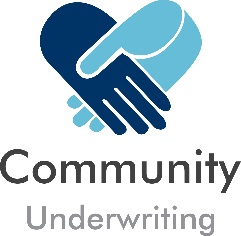 Name(s) Policy (Quotation) NumberI/We hereby declare that as of today’s date I/we have no outstanding claims and after enquiry there are no circumstances or events which may potentially give rise to a claim.I/We also hereby declare that there have been no changes to matters disclosed in the proposal form previously supplied to Community Underwriting Agency.             Date Original Proposal Completed    Authorised SignatureDate  Please complete all sections of the declaration If the Quotation or Policy number is not known to you, please contact your insurance broker or agent to obtain these detailsYour DetailsDeclaration                   /                   /                     /                              /